Publicado en Madrid el 11/09/2020 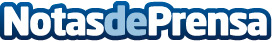 Ministerio de Hacienda, de nuevo es víctima de suplantación de indentidad durante la pandemiaEl Ministerio de Hacienda es, de nuevo, víctima de ataques de Spoofing desde Rusia que suplantan su identidad para robar datos personales y bancarios a los españolesDatos de contacto:Sénekainfo@seneka.meNota de prensa publicada en: https://www.notasdeprensa.es/ministerio-de-hacienda-de-nuevo-es-victima-de Categorias: Nacional Finanzas E-Commerce Software Ciberseguridad http://www.notasdeprensa.es